理学療法評価表（足関節・足部）◇患者情報◇ID：　　　　　名前：　　　　　　　年齢：　　　歳　介護保険：無・有（要 介護・支援　1・2・3・4・5）診断名：足関節外側側副靭帯損傷・変形性足関節症・その他（	　　　　　　　　　　　 　　　　　)スポーツ：－／＋（種目：　　　　　　　　回数：週　　　回　　時間： 1回約　　　時間)◇理学療法評価◇【問診】											既往歴：－／＋（                                                      ）手術歴：－／＋（                                                      ）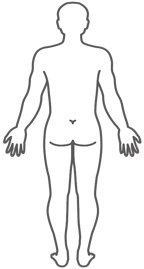 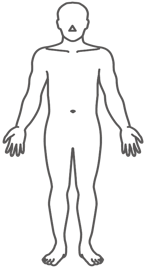 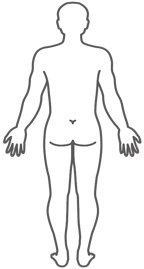 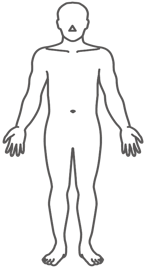 現病歴：いつから                                                      きっかけ（外傷歴－／＋                                        )【疼痛】安静時：－／＋（部位：　　                                            ）圧痛　：－／＋（部位：                                            　　）夜間痛：－／＋（部位：                                            　　）動作時：－／＋（部位：                                            　　）出現動作：背屈・内反・その他 (　　　　　　　　　　        　　　　　)歩行時：－／＋（部位：                                            　　）周期：初期接地・荷重応答期・立脚中期・立脚終期・前遊脚期・遊脚初期・遊脚中期・遊脚終期　　【アライメント】右（　内反 ／ 外反　）　　左（　内反 ／ 外反　）下腿外旋：　右（　有／無　）　　左（　有／無　）【ROM】股関節：屈曲（	　　　／　　　　）　伸展（　　　　／　　　　）　外旋（　　　　／　　　　）内旋（　　　　／　　　　）　外転（　　　　／　　　　）　内転（　　　　／　　　　）膝関節：屈曲（　　　　／　　　　）　伸展（　　　　／　　　　）足関節：背屈（　　　　／　　　　）　底屈　（　　　　／　　　　）【MMT】股関節：屈曲（　　　／　　　）　伸展（　　　／　　　）外転（　　　／　　　）　内転（　　　／　　　)膝関節：伸展（　　　／　　　）　屈曲（　　　／　　　）足関節：背屈（　　　／　　　）　底屈（　　　／　　　）【バランス】片脚立位：右　　　　　秒（　正常 ／ トレンデレンブルグ ／ デュシャンヌ　）左　　　　　秒（　正常 ／ トレンデレンブルグ ／ デュシャンヌ　）